ΠΡΟΓΡΑΜΜΑ   ΠΕ ΡΟΔΟΠΗΣ       													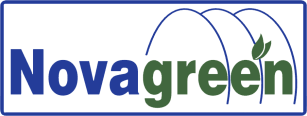   								ΠΡΟΓΡΑΜΜΑ   ΠΕ ΡΟΔΟΠΗΣ 				                                                                                                                ΝΟVΑGREEN  Α.Ε.    02-06.08.2021ΣΗΜΕΙΩΣΗ: Το πρόγραμμα ενδέχεται να τροποποιηθεί ανάλογα με τα αποτελέσματα των δειγματοληψιών ή των καιρικών συνθηκών.  *(ΑΣ) Αστικό Σύστημα, (ΠΑ) Περιαστικό Σύστημα, (ΑΓΣ) Αγροτικό Σύστημα, (ΦΣ) Φυσικό Σύστημα.ΣΥΝΕΡΓΕΙΟΑΡΜΟΔΙΟΤΗΤΕΣΔΕΥΤΈΡΑ02.07.2021ΤΡΙΤΗ03.07.2021ΤΕΤΆΡΤΗ04.07.2021ΠΕΜΠΤΗ05.07.2021ΠΑΡΑΣΚΕΥΗ06.07.2021ΥΠΕΥΘΥΝΟΣΔΗΜΑΚΗ ΚΑΤΕΡΙΝΑ6980599799ΕΕΤ 6221ΔΕΙΓΜΑΤΟΛΗΨΙΕΣ Α-ΠΑ –ΑΓΡΟΤΙΚΟ ΚΑΙ ΦΣΕΛΕΓΧΟΣ ΣΥΝΕΡΓΕΙΩΝΠΑΓΙΔΕΣΠΑΓΙΔΕΣΕΛΕΓΧΟΣ ΣΥΝΕΡΓΕΙΩΝΕΛΕΓΧΟΣ ΣΥΝΕΡΓΕΙΩΝ1ο ΣΥΝΕΡΓΕΙΟΕΕΤ 6230ΣΕΒΑΣΤΟΥΒΗΣ6934251732ΣΤΕΡΓΙΟΥ6980521066ΔΕΙΓΜΑΤΟΛΗΨΙΕΣΨΕΚΑΣΜΟΙ Α-ΠΑ –ΑΓΡΟΤΙΚΟ ΚΑΙ ΦΣ Α-ΠΑ –ΑΓΡΟΤΙΚΟ ΚΑΙ ΦΣΥΠΟΛ.ΑΚΜΑΙΟΚΤΟΝ ΠΡ.ΗΛΙΑΣΥΠΟΛ.ΑΚΜΑΙΟΚΤΟΝ ΠΡ.ΗΛΙΑΣΥΠΟΛ.ΑΚΜΑΙΟΚΤΟΝ ΑΛΚΥΩΝΑΥΠΟΛ.ΑΚΜΑΙΟΚΤΟΝ ΤΑΧΥΔΡΟΜΙΚΑΥΠΟΛ.ΑΚΜΑΙΟΚΤΟΝ    ΑΡΩΓΗΥΠΟΛ.ΑΚΜΑΙΟΚΤΟΝ ΑΡΩΓΗΥΠΟΛ.ΑΚΜΑΙΟΚΤΟΝ Π.ΜΕΣΗΥΠΟΛ.ΑΚΜΑΙΟΚΤΟΝ Π.ΜΕΣΗΥΠΟΛ.ΑΚΜΑΙΟΚΤΟΝ ΦΑΝΑΡΙΥΠΟΛ.ΑΚΜΑΙΟΚΤΟΝ ΦΑΝΑΡΙ2ο ΣΥΝΕΡΓΕΙΟΝΙΑ 4753ΣΤΕΡΓΑΚΗΣ 6949514395ΚΑΡΑΚΟΛΙΑΣ6993574187ΔΕΙΓΜΑΤΟΛΗΨΙΕΣΨΕΚΑΣΜΟΙ Α-ΠΑ –ΑΓΡΟΤΙΚΟ ΚΑΙ ΦΣ Α-ΠΑ –ΑΓΡΟΤΙΚΟ ΚΑΙ ΦΣΚΥΝΟΚΟΜΕΙΟΒΙΟΛΟΓΙΚΟΣ ΠΑΝ/ΜΙΟΥΒΙΟΛΟΓΙΚΟΣ ΚΟΜ/ΝΗΣΑΣΤΥΝΟΜΙΑΒΟΥΛΚΑΝΙΖΑΤΕΡΣΦΑΓΕΙΑ ΚΟΜΠΑΛΙΟΣ ΒΙΟΛ.ΚΟΜ ΣΑΠΕΣΑΡΣΑΚΕΙΟΒΕΛΚΙΟΛΟΦΑΡΙΟΤΣΙΦΛΙΚΙΜΙΚΡΟ ΠΙΣΤΟΜΥΣΤΑΚΑΣΠΡΩΤΑΤΟΙΣΑΛΟΣΚΑΛΛΙΘΕΑΠΑΜΦΟΡΟΑΜΑΡΑΝΤΑΦΥΛΑΚΑΣΕΝΤΟΣ ΠΟΛΕΩΣ3 ο   ΣΥΝΕΡΓΕΙΟΝΙΑ 4754 ΣΕΡΚΑΝ6979813573ΚΙΡΖΑΛΑΚΗΣ6972016545ΔΕΙΓΜΑΤΟΛΗΨΙΕΣΨΕΚΑΣΜΟΙ Α-ΠΑ –ΑΓΡΟΤΙΚΟ ΚΑΙ ΦΣ Α-ΠΑ –ΑΓΡΟΤΙΚΟ ΚΑΙ ΦΣΥΠΟΛ.ΑΚΜΑΙΟΚΤΟΝ ΙΑΣΜΟΣΥΠΟΛ.ΑΚΜΑΙΟΚΤΟΝΙΑΣΜΟΣΥΠΟΛ.ΑΚΜΑΙΟΚΤΟΝ ΜΕΣΗΥΠΟΛ.ΑΚΜΑΙΟΚΤΟΝΓΛΥΦΑΔΑΥΠΟΛ.ΑΚΜΑΙΟΚΤΟΝ ΣΑΛΠΗΥΠΟΛ.ΑΚΜΑΙΟΚΤΟΝ ΑΜΒΡΟΣΙΑΥΠΟΛ.ΑΚΜΑΙΟΚΤΟΝ ΙΜΕΡΟΣΥΠΟΛ.ΑΚΜΑΙΟΚΤΟΝΙΜΕΡΟΣΥΠΟΛ.ΑΚΜΑΙΟΚΤΟΝ ΚΟΣΜΟΠΟΛΙΣΥΠΟΛ.ΑΚΜΑΙΟΚΤΟΝΣΤΑΘΜΟΣ ΚΟΜΟΤΗΝΗΣ4 ο   ΣΥΝΕΡΓΕΙΟΝΑΙ 4758 ΚΑΡΑΓΚΟΖΙΔΗΣ6977709233ΜΟΥΣΤΑΦΑ6906954030ΔΕΙΓΜΑΤΟΛΗΨΙΕΣΨΕΚΑΣΜΟΙ Α-ΠΑ –ΑΓΡΟΤΙΚΟ ΚΑΙ ΦΣ Α-ΠΑ –ΑΓΡΟΤΙΚΟ ΚΑΙ ΦΣΑΡΑΤΟΣΑΡΙΣΒΗΒΑΚΟΣΥΠΟΛ.ΑΚΜΑΙΟΚΤΟΝΑΡΧΟΝΤΙΚΑΑΡΡΙΑΝΑΛΥΚΕΙΟΙΑΣΙΟΕΒΡΙΝΟΣΗΦΑΙΣΤΟΣΥΦΑΝΤΕΣΠΑΡΑΔΗΝΗΠΑΓΟΥΡΙΑΚΟΣΜΙΟΑΓ.ΘΕΩΔΟΡΟΥΣΔΟΥΚΑΤΑ Μ.ΜΣΙΔΕΡΟΧΩΡΙΥΠΟΛ.ΑΚΜΑΙΟΚΤΟΝ ΑΓ.ΠΑΡΑΣΚΕΥΗ ΚΟΜΟΤΗΝΗΥΠΟΛ.ΑΚΜΑΙΟΚΤΟΝΓΗΠΕΔΟ ΚΟΜΟΤΗΝΗΣ5 ο   ΣΥΝΕΡΓΕΙΟΕΕΡ 7994       ΤΟΠΑΛΗΣ 6979571993 ΚΟΥΤΣΟΥΚΗΣ 6974654079ΔΕΙΓΜΑΤΟΛΗΨΙΕΣΨΕΚΑΣΜΟΙ Α-ΠΑ –ΑΓΡΟΤΙΚΟ ΚΑΙ ΦΣ Α-ΠΑ –ΑΓΡΟΤΙΚΟ ΚΑΙ ΦΣΕΝΤΟΣ ΠΟΛΕΩΣΠΑΡΑΔΗΝΗΙΔΙΩΤΙΚΑΑΠΟΧΕΤΕΥΤΙΚΑΣΥΣΤΗΜΑΤΑΠΑΓΟΥΡΙΑΙΔΙΩΤΙΚΑΑΠΟΧΕΤΕΥΤΙΚΑΣΥΣΤΗΜΑΤΑΠ.ΜΕΣΗΙΔΙΩΤΙΚΑΑΠΟΧΕΤΕΥΤΙΚΑΣΥΣΤΗΜΑΤΑΕΝΤΟΣ ΠΟΛΕΩΣ